A-Level Photography – Transition Activity 2Visual IdentificationPhotography can be a great tool for capturing an almost identical replica of a scene or object. It can also be used to abstract and obscure the world, confusing the audience and making everyday objects unrecognisable.Look at the examples below and see if you can work out what objects have been photographed.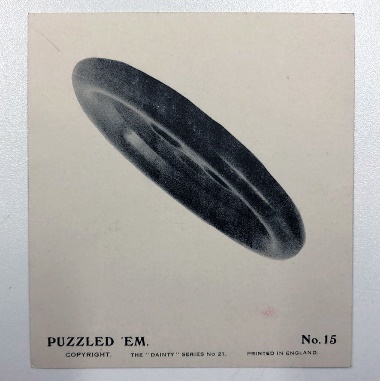 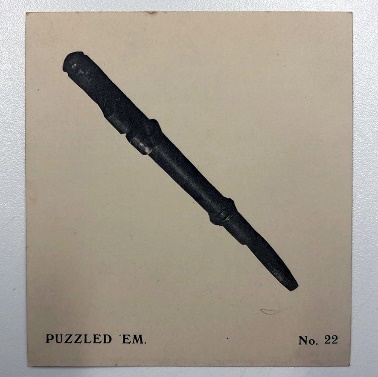 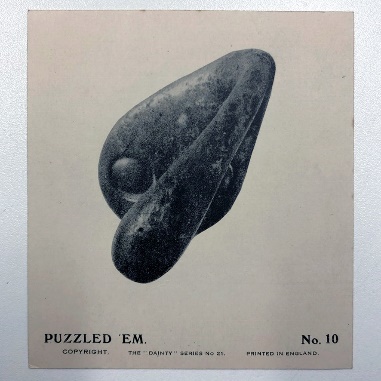 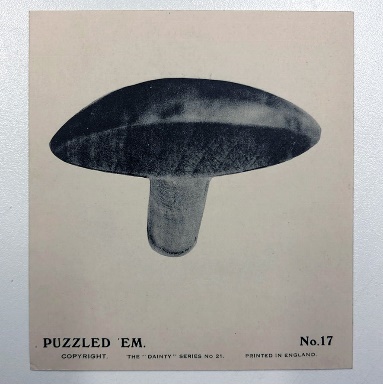 These images come from a card game called ‘Puzzle ‘em’Using objects from around your house, create a set of 24 images where it is difficult to work out what object has photographed.Do not edit your images using Photoshop.Use different angles and perspective to obscure the object you are photographing.Show the images you have created to your friends and family. See if they can guess what the objects are and record the results.Example of recording resultsBring your photographs and results to college when you start in September.NameWhat person thought object was…What object really was…Joe BloggsChair legWooden spoon